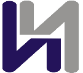 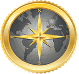 International Scientific ConferenceBulgaria and Romania:Country Members of the EU, Part of the Global EconomySofia, 15-16 June 2017Application FormAuthor(s) name(s), academic title(s):Affiliation:Paper title:Abstract (100-150 words): Presentation type:	Oral personal presentation					Virtual (poster) presentation				I am a PhD student						I would like my paper to be published in the                                               Conference Proceedings					Date: Please send the application to InEcoConference@gmail.com       before March 15th 2017.